CÁPSULA DE ORIENTACIÓN N°3Nivel: 1°MedioUnidad o EJE: Crecimiento personal.OA1: Comparar distintas alternativas posibles de sus proyectos de vida, en los ámbitos laboral, familiar u otros, considerando sus intereses, condiciones y capacidades, y la manera en que las propias decisiones y experiencias puedan influir en que estas alternativas se hagan realidadObjetivo cápsula: Reflexionar en torno a las condiciones y capacidades personales en torno las formas de aprender permitiendo optimizar la formación académica para el futuro.Estilos de aprendizaje.Los "Estilos de Aprendizaje" son las preferencias o tendencias generales que una persona utiliza como método propio para aprender. Son estrategias que, de alguna manera, utilizamos cada uno de nosotros para aprender. Aunque unas estrategias concretas pueden variar según lo que intentamos aprender, cada uno de nosotros tiende a desarrollar un sistema global similar. 
Actualmente se ha establecido que tenemos tres grandes sistemas para representar mentalmente la información: Visual. Auditivo, KinestésicoPara contestar las dos preguntas anteriores te invito también a observar los siguientes videos en INTERNET, abriendo el hipervìnculo.https://www.youtube.com/watch?v=1Dcv02FRmeMhttps://www.youtube.com/watch?v=krg9DxMDn5ITEST “DESCUBRIENDO TU ESTILO DE APRENDIZAJE”NOMBRE: _______________________________________________________	 CURSO: __________INSTRUCCIONES: De las siguientes indicaciones, Encierre en un círculo la alternativa de tu elección.HOJAS DE RESPUESTAS TEST DE ESTILOS DE APRENDIZAJE.CLAVES:	A = Auditivo V = VisualK = Kinestésico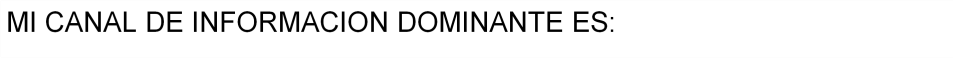 REFLEXIÓN:                                Liceo José Victorino Lastarria                                                 Rancagua                           “Formando Técnicos para el mañana”                                   Unidad de Orientación.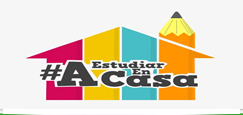 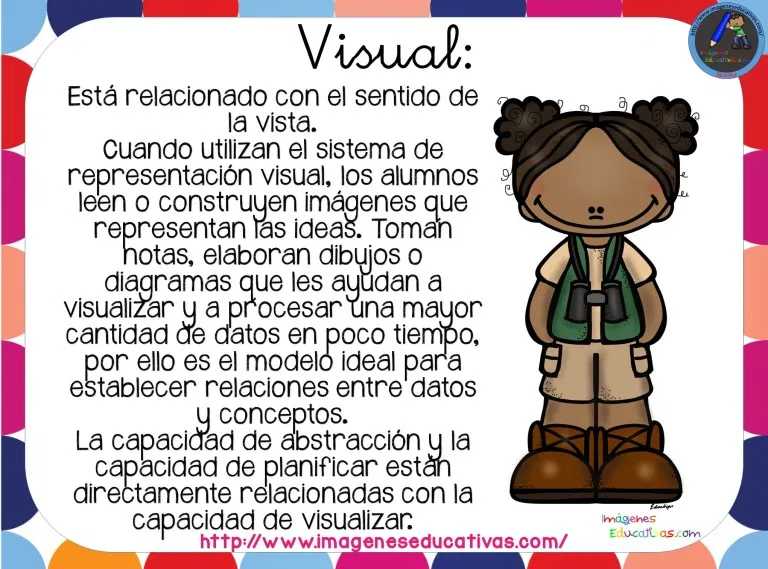 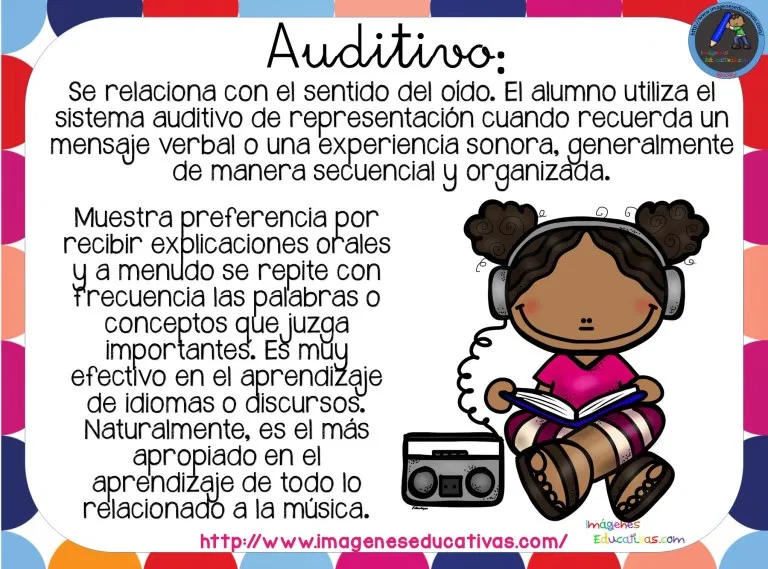 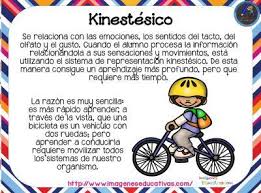 ACTIVIDAD: Según las características de los estilos de aprendizaje, 1-¿Cuál es el estilo de aprendizaje que predomina en tu persona?__________________________________________2.-¿Por qué crees que ese es tu estilo?________________________________________________________________________________________________________________________________________________________________________Luego de reflexionar, te invito a contestar el test de estilos de aprendizajes y comprobar cual es tu estilo de aprendizaje.FICHA EVIDENCIAS (Devolver resuelta al mail del profesor jefe, o devolver al retornar a clases presenciales, si no cuentas con INTERNET)NOMBRE ALUMNO:____________________________________________CURSO:_______FECHA:__________EVALÚE CON NOTA DE 1 a 7 ESTA CÁPSULA. NOTA:________________1.-   Tú prefieres:a)         Escuchar mùsica                                                                                                                                                                                                                                                                                                                                                                                                                                                 b)	Ir al museoc)	Disfrutar de la comida2.-   Tú prefieres:a)        Ver lloverb)	Escuchar la lluviac)	Sentir la lluvia3.-   Prefieres un auto por:a)	El colorb)	Por el sonido de la máquinac)	Por lo cómo que es cómodo4.-   Si tuvieras la oportunidad, ¿Qué te comprarías?a)	Un equipo de músicab)	Un cuadroc)	Un departamento5.-   En tus próximas vacaciones, ¿Qué harías?a)	Observar el paisajeb)	Sentir el vientoc)	Escuchar los sonidos naturales6.- ¿Que te gustaría más?a)	Ir a un conciertob)	Ir al cinec)	Pasar una velada con amigos7.-   ¿Qué prefieres?a)       Escuchar una charla amenab)       Ver a dos personas charlard)       Participar en una charla8.-    Prefieres que te regalen:a)	Floresb)	Un CD musicalc)	Un abrazo9.-      ¿Qué prefieres?a)         Salir con tu parejab)	Que te miren de cierta manerac)	Charlar con tu pareja10.- Para expresar alguna sensación, tu prefieres:a)	Demostrarlo con regalosb)	Diciéndoloc)	Demostrarlo con contacto11.-  Respeto de la música:a)         Escribir una melodíab)	Tocar una melodíac)	Escuchar una melodía12.- En una mascota que te gusta más:a)	Oír sus ladridosb)	Acariciar su pelajec)	Ver sus juegos13.- Para aprender necesitas:a)	Leer un librob)	Escuchar una clasec)	Participar en clase14.-  ¿Qué prefieres?a)        Ver la televisiónb)	Escuchar la radioc)	Caminar descalzo15.-  ¿Qué prefieres?a)        Tocar algo blandob)	Escuchar algo suavec)	Ver algo brilloso16.-  ¿Qué prefieres?a)         Escuchar tu canción favoritab)	Ver un partidoc)	Jugar un partido17.-  ¿Qué Prefieres?a)         Oler dulcesb)	Escuchar la envoltura de los dulcesc)	Ver los dulces18.-  ¿Qué eliges?a)         Escuchar un pianob)	Tocar un pianoc)	Ver un piano19.- ¿Qué eliges?a)         Degustar un pastelb)	Ver un pastelc)	Escuchar que se hace un pastel20.-  ¿Qué eliges?a)        Escuchar alguna noticiab)	Escribir una noticiac)	Ver alguna noticiaPreguntaAVK1abc2bac3bac4abc5cab6abc7abc8bac9cba10b	ac11bac12acb13bac14bac15bca16abc17bca18acb19cab20acbTOTAL